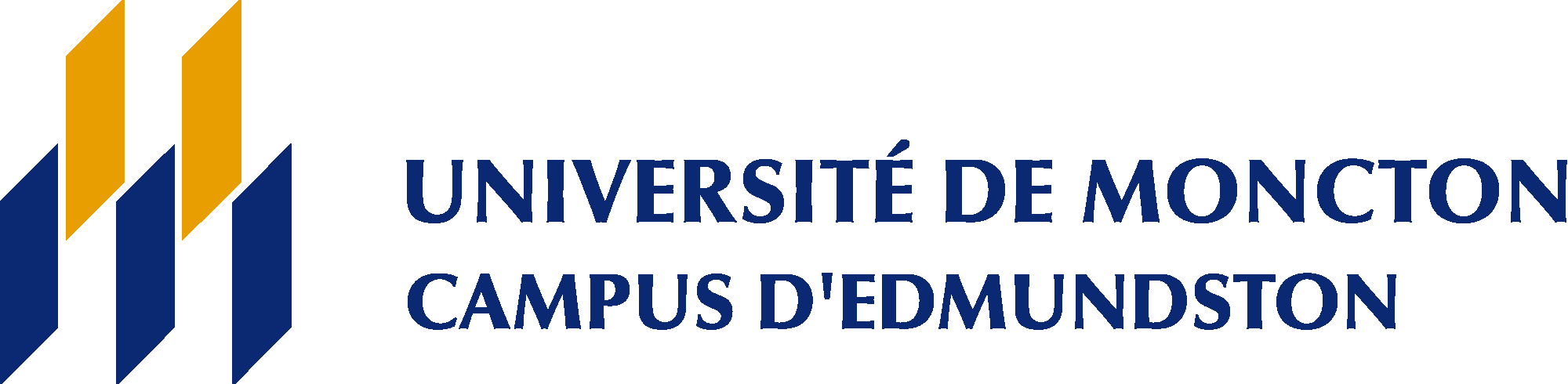 									165 boulevard Hébert									 Edmundston, NB    	  									 E3V 2S8									506 737-5338                 Service des ressources humaines                                                           AVIS D’ENGAGEMENTVeuillez noter que nous n’imprimons plus de talon de paie.  Vous pouvez visualiser ou imprimer votre talon de paie à partir de votre accès WEB pour employé.  Si vous nous indiquez votre courriel, nous vous avertirons lorsque votre paie sera accessible sur le WEB.Avant de confirmer votre engagement d’emploi, l’Université de Moncton exige que la personne choisie confirme au moyen d’un document officiel accepté par la Santé publique qu’elle a reçu une série complète de vaccins contre la COVID-19 approuvés au Canada ou présente des documents à l’appui d’une exemption pour raison médicale valide.J’accepte cette offre d’emploi.		             Signature de l'employé :______________________________Signature du directeur :___________________________   Date :________________________Renseignements personnelsRenseignements personnelsRenseignements personnelsRenseignements personnelsRenseignements personnelsRenseignements personnelsRenseignements personnelsRenseignements personnelsRenseignements personnelsRenseignements personnelsRenseignements personnelsNuméro assurance socialeNuméro assurance socialeNuméro assurance socialeNuméro assurance socialeNuméro assurance socialeNuméro assurance socialeNuméro assurance socialeNuméro assurance socialeNuméro assurance socialeNuméro assurance socialeNuméro assurance socialeNuméro assurance socialeNuméro assurance socialeNINININININIPRÉNOM ET NOMPRÉNOM ET NOMPRÉNOM ET NOMPRÉNOM ET NOMPRÉNOM ET NOMPRÉNOM ET NOMPRÉNOM ET NOMPRÉNOM ET NOMPRÉNOM ET NOMPRÉNOM ET NOMPRÉNOM ET NOMPRÉNOM ET NOMPRÉNOM ET NOMPRÉNOM ET NOMPRÉNOM ET NOMPRÉNOM ET NOMPRÉNOM ET NOMPRÉNOM ET NOMPRÉNOM ET NOMADRESSEADRESSEADRESSEADRESSEADRESSEADRESSEADRESSEADRESSEADRESSEADRESSEADRESSEADRESSEADRESSEADRESSEADRESSEADRESSEADRESSEADRESSEADRESSERue :___________________________________________________________________________________          ___________________________________________________________________________________Ville :_________________________________________________________  Code Postal :  _____________Téléphone : (__ __ __)  __ __ __  -__ __ __ __Rue :___________________________________________________________________________________          ___________________________________________________________________________________Ville :_________________________________________________________  Code Postal :  _____________Téléphone : (__ __ __)  __ __ __  -__ __ __ __Rue :___________________________________________________________________________________          ___________________________________________________________________________________Ville :_________________________________________________________  Code Postal :  _____________Téléphone : (__ __ __)  __ __ __  -__ __ __ __Rue :___________________________________________________________________________________          ___________________________________________________________________________________Ville :_________________________________________________________  Code Postal :  _____________Téléphone : (__ __ __)  __ __ __  -__ __ __ __Rue :___________________________________________________________________________________          ___________________________________________________________________________________Ville :_________________________________________________________  Code Postal :  _____________Téléphone : (__ __ __)  __ __ __  -__ __ __ __Rue :___________________________________________________________________________________          ___________________________________________________________________________________Ville :_________________________________________________________  Code Postal :  _____________Téléphone : (__ __ __)  __ __ __  -__ __ __ __Rue :___________________________________________________________________________________          ___________________________________________________________________________________Ville :_________________________________________________________  Code Postal :  _____________Téléphone : (__ __ __)  __ __ __  -__ __ __ __Rue :___________________________________________________________________________________          ___________________________________________________________________________________Ville :_________________________________________________________  Code Postal :  _____________Téléphone : (__ __ __)  __ __ __  -__ __ __ __Rue :___________________________________________________________________________________          ___________________________________________________________________________________Ville :_________________________________________________________  Code Postal :  _____________Téléphone : (__ __ __)  __ __ __  -__ __ __ __Rue :___________________________________________________________________________________          ___________________________________________________________________________________Ville :_________________________________________________________  Code Postal :  _____________Téléphone : (__ __ __)  __ __ __  -__ __ __ __Rue :___________________________________________________________________________________          ___________________________________________________________________________________Ville :_________________________________________________________  Code Postal :  _____________Téléphone : (__ __ __)  __ __ __  -__ __ __ __Rue :___________________________________________________________________________________          ___________________________________________________________________________________Ville :_________________________________________________________  Code Postal :  _____________Téléphone : (__ __ __)  __ __ __  -__ __ __ __Rue :___________________________________________________________________________________          ___________________________________________________________________________________Ville :_________________________________________________________  Code Postal :  _____________Téléphone : (__ __ __)  __ __ __  -__ __ __ __Rue :___________________________________________________________________________________          ___________________________________________________________________________________Ville :_________________________________________________________  Code Postal :  _____________Téléphone : (__ __ __)  __ __ __  -__ __ __ __Rue :___________________________________________________________________________________          ___________________________________________________________________________________Ville :_________________________________________________________  Code Postal :  _____________Téléphone : (__ __ __)  __ __ __  -__ __ __ __Rue :___________________________________________________________________________________          ___________________________________________________________________________________Ville :_________________________________________________________  Code Postal :  _____________Téléphone : (__ __ __)  __ __ __  -__ __ __ __Rue :___________________________________________________________________________________          ___________________________________________________________________________________Ville :_________________________________________________________  Code Postal :  _____________Téléphone : (__ __ __)  __ __ __  -__ __ __ __Rue :___________________________________________________________________________________          ___________________________________________________________________________________Ville :_________________________________________________________  Code Postal :  _____________Téléphone : (__ __ __)  __ __ __  -__ __ __ __Rue :___________________________________________________________________________________          ___________________________________________________________________________________Ville :_________________________________________________________  Code Postal :  _____________Téléphone : (__ __ __)  __ __ __  -__ __ __ __Date de naissanceDate de naissanceDate de naissanceDate de naissanceDate de naissanceDate de naissanceDate de naissanceDate de naissanceDate de naissanceDate de naissanceÉtat civilÉtat civilÉtat civilÉtat civilÉtat civilSexeSexeCitoyennetéCitoyennetéAAAA – MM - JJAAAA – MM - JJAAAA – MM - JJAAAA – MM - JJAAAA – MM - JJAAAA – MM - JJAAAA – MM - JJAAAA – MM - JJAAAA – MM - JJAAAA – MM - JJ  Célibataire                                    Conjoint de Fait     Marié.e                                          Veuf/veuve  Séparé.e/divorcé.e                       Non-déclaré  Célibataire                                    Conjoint de Fait     Marié.e                                          Veuf/veuve  Séparé.e/divorcé.e                       Non-déclaré  Célibataire                                    Conjoint de Fait     Marié.e                                          Veuf/veuve  Séparé.e/divorcé.e                       Non-déclaré  Célibataire                                    Conjoint de Fait     Marié.e                                          Veuf/veuve  Séparé.e/divorcé.e                       Non-déclaréMasculinFémininCAnadien.neNon-Canadien.neRésident  Permanent--courriel :courriel :Casier :Casier :EngagementEngagementEngagementFonction :Date début emploi :Date début emploi :Statut :Classe d’employé :Salaire :GroupeTauxCompte au Grand-LivreCompte au Grand-LivreCompte au Grand-LivreCompte au Grand-LivreSalaire :TableHres  ou unité/paieFondsFondsSalaire :TableHres  ou unité/paieOrgnOrgnSalaire :ÉchelleSalaire/paieCpteCpteSalaire :ÉchelleNbre paies%%Salaire :ÉtapeAnnuel/contratDate fin emploi :Date fin emploi :Faculté ou service :Adhésion au service de dépôt direct               J'autorise l'Université de Moncton - campus d'Edmundston à déposer ma paie ou tout autre paiement  ainsi que des remboursements de dépenses directement à mon (mes) comptes selon la distribution suivante :AUTRES RENSEIGNEMENTSAUTRES RENSEIGNEMENTSAUTRES RENSEIGNEMENTSAUTRES RENSEIGNEMENTSAUTRES RENSEIGNEMENTSAUTRES RENSEIGNEMENTSvacancesà payer à chaque paieinclus dans le salaire de base :autres bénéfices inclus dans le salaire de base :autres bénéfices inclus dans le salaire de base :autres bénéfices inclus dans le salaire de base :autres bénéfices inclus dans le salaire de base :Autres :